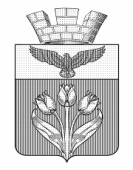 ВОЛГОГРАДСКАЯ  ОБЛАСТЬПАЛЛАСОВСКИЙ  МУНИЦИПАЛЬНЫЙ  РАЙОН
ПАЛЛАСОВКАЯ  ГОРОДСКАЯ  ДУМА_____________________________________________________________________________                                                                 Р Е Ш Е Н И Еот 26 августа  2022 года                                                                                            № 14/3Об утверждении структуры администрации городского поселения г.ПалласовкаВ целях повышения  эффективности  и качества управления  администрации городского поселения г.Палласовка, руководствуясь  частью 8 статьи 37 Федерального закона №131-ФЗ от 06.10.2003 года  «Об общих принципах организации местного самоуправления в Российской Федерации», Законом Волгоградской области от 11.02.2008 N 1626-ОД «О некоторых вопросах муниципальной службы в Волгоградской области», статьей 25 Устава городского поселения г.Палласовка, Палласовская городская  ДумаР Е Ш И Л А :1. Утвердить следующую структуру администрации городского поселения г.Палласовка в количестве 12 должностных единиц, из них:1) Глава городского поселения г.Палласовка; 2) Заместитель главы городского поселения г.Палласовка;3) Отдел строительства и ЖКХ, 4 должностных единиц, из них:Начальник отдела – 1;Ведущий специалист – 2;Главный специалист по юридическим вопросам – 1. 4) Отдел по земельно-имущественным отношениям и налогам, 2 должностные единицы, из них:Начальник отдела – 1;Ведущий специалист – 1;5) Отдел экономики, 2 должностные единицы, из них:Начальник отдела – 1;Ведущий специалист – 1;6) Ведущий специалист администрации городского поселения г.Палласовка 2 должностные единицы,  из них:Ведущий специалист  – 2.2. Признать утратившим силу решения Палласовской городской Думы №8/4 от 23.08.2019г. «Об утверждении структуры администрации  городского поселения г.Палласовка», №14/3 от 20.10.2021 « О внесении изменений в Решение Палласовской городской Думы №8/4 от 23.08.2019г «Об утверждении структуры администрации городского поселения г.Палласовка».   3. Настоящее решение вступает в силу со дня подписания.Глава городского поселенияг. Палласовка                                                                                            В.В. Гронин